New Language Leader (Intermediate) Coursebook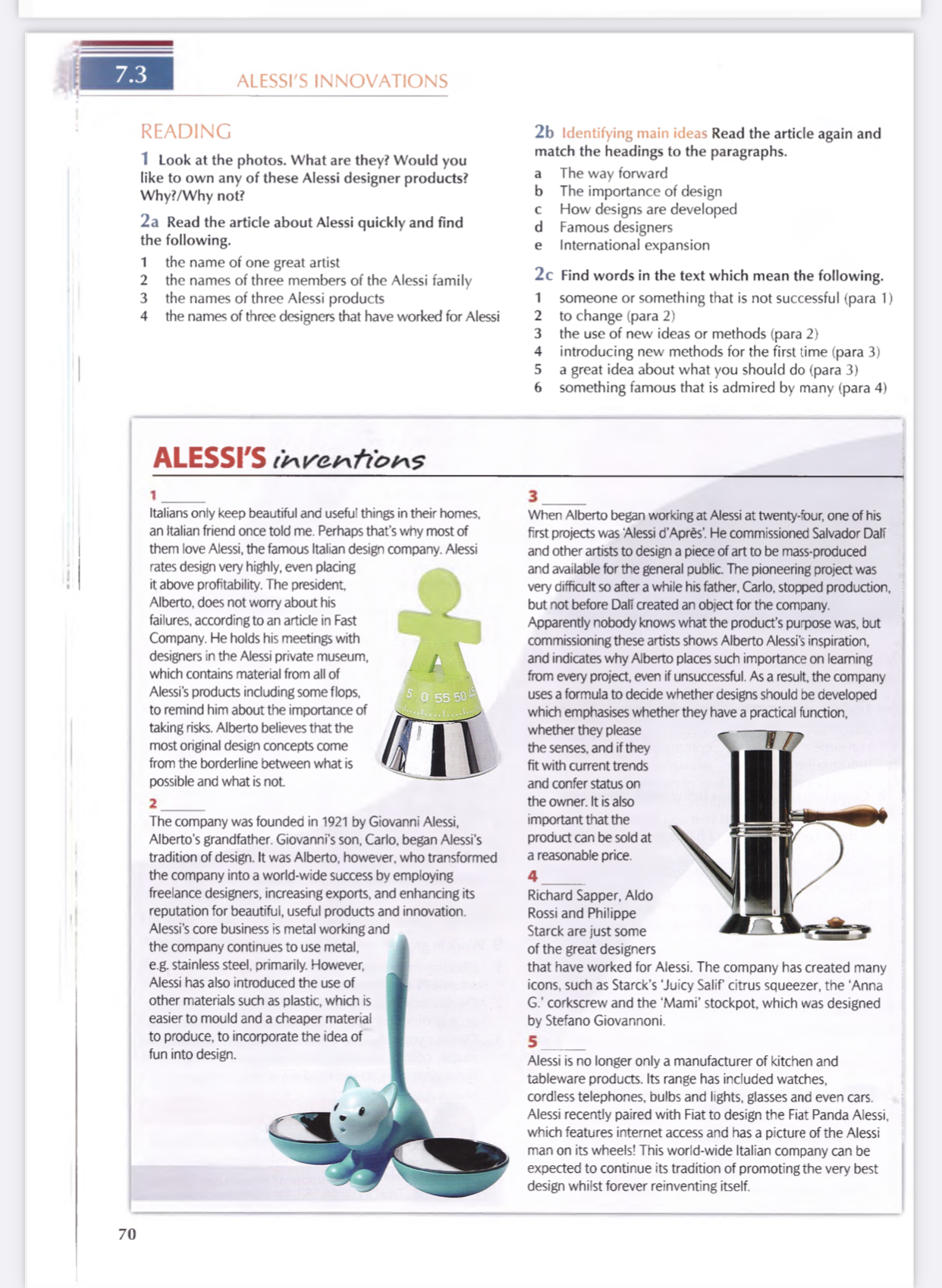 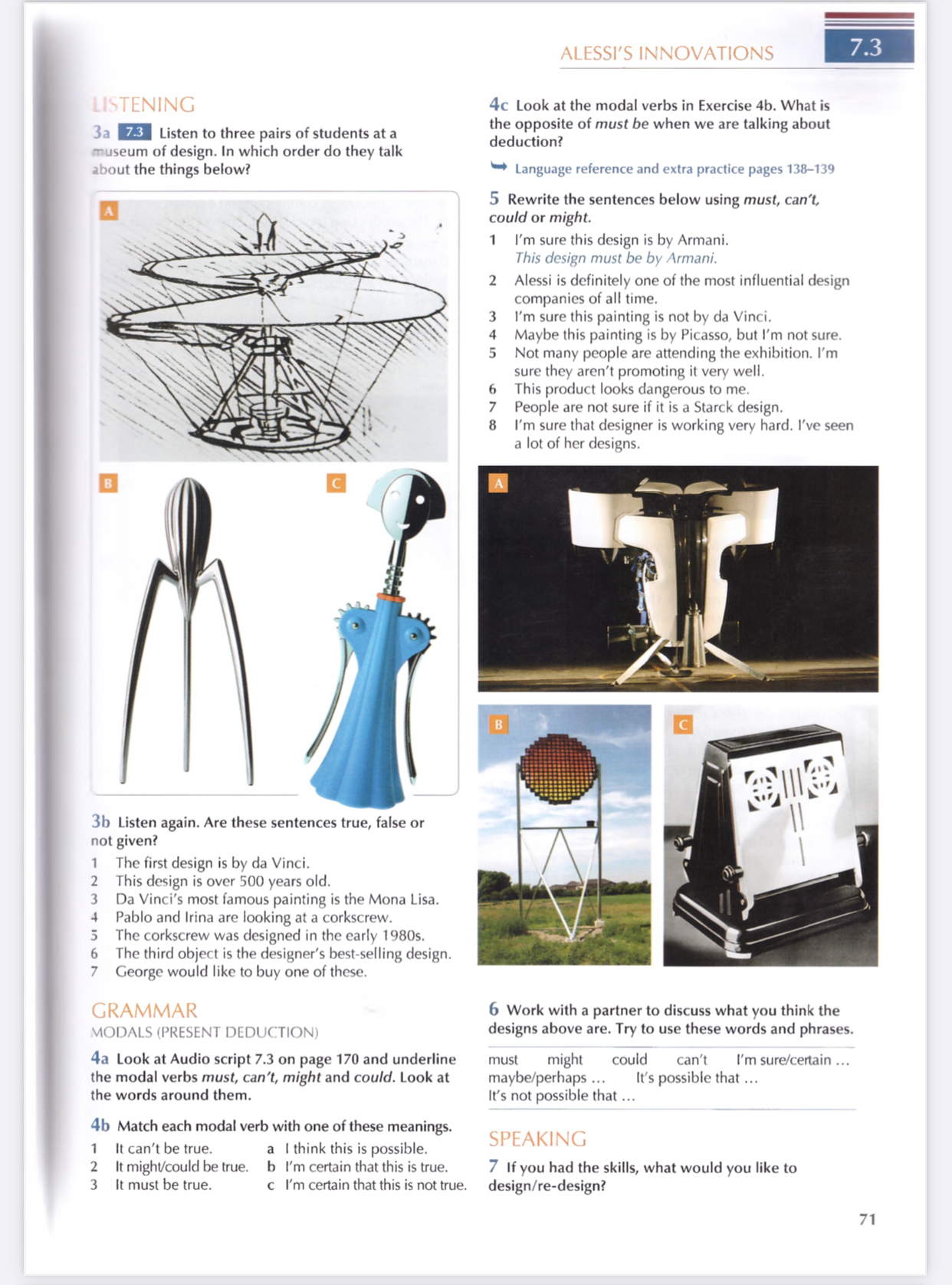 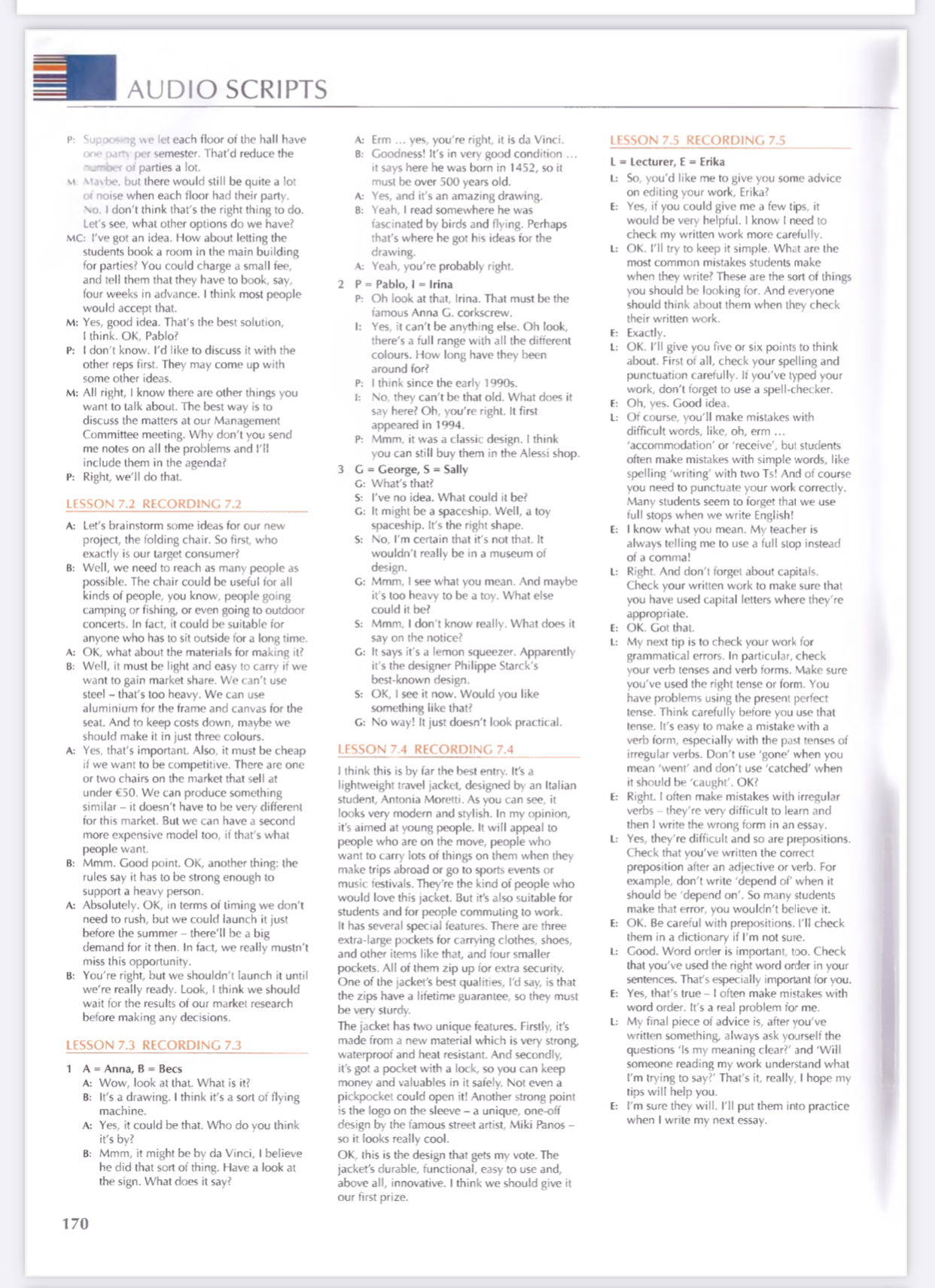 Home Task   -  Ex.5 p.71